公司“阳宗海”注册商标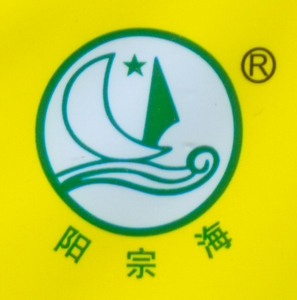 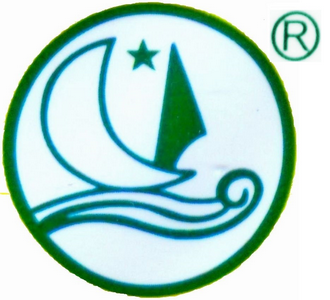 